特定自主検査講座　動力プレス検査員研修コース受講申込書　　(東京安全衛生教育センター)	…太枠内はすべてご記入ください入力時、記入欄のチェックボックスがクリックできない場合は、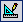 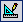 ワードツールバーの		　このマーク（デザインモードの終了）をクリックしてください。動力プレス検査員研修コースの受講資格「労働安全衛生法及びこれに基づく命令に係る登録及び指定に関する省令第19条の22第1項第1号イ、ロ、ハ又は第2号に該当する者」第１号 イ　学校教育法による大学又は高等専門学校において工学に関する学科を専攻して卒業した者（大学改革支援機構・学位授与機構により学士の学位を授与された者（当該学科を専攻した者に限る）又はこれと同等以上の学力を有すると認められた者を含む）で、動力プレスの点検若しくは整備の業務に２年以上従事し、又は動力プレスの設計若しくは工作の業務に５年以上従事した経験を有する者第１号 ロ　学校教育法による高等学校又は中等教育学校において工学に関する学科を専攻して卒業した者で、動力プレスの点検若しくは整備の業務に４年以上従事し、又は動力プレスの設計若しくは工作の業務に７年以上従事した経験を有する者第１号 ハ　動力プレスの点検若しくは整備の業務に７年以上従事し、又は動力プレスの設計若しくは工作の業務に１０年以上従事した経験を有する者第２号その他厚生労働大臣が定める者（労働安全衛生及びこれに基づく命令に係る登録及び指定に関する省令第19条の22 第1 項第2 号等の規定に基づき厚生労働大臣が定める者及び同令第19 条の24 の2 の3 第1 項第1 号の規定に基づき厚生労働大臣が定める検査業者検査員研修の内容及び時間 昭和47 年労働省告示第134 号第2条）１．職業能力開発促進法施行規則（昭和44 年労働省令第24 号）別表第11 の3 の3 に掲げる検定職種のうち、金属プレス加工に係る1 級又は2 級の技能検定に合格した者２．職業訓練法の一部を改正する法律（昭和53 年法律第40 号）による改正前の職業訓練法（以下「旧訓練法」という。）第8 条第1 項の指導員訓練のうち、職業訓練法施行規則の一部を改正する省令（昭和53 年労働省令第37 号）による改正前の職業訓練法施行規則（以下「旧訓練法施行規則」という。）別表第3 の訓練科の欄に掲げる金属成型科の訓練を修了した方で、動力プレスの点検若しくは整備の業務に2 年以上従事し、又は動力プレスの設計若しくは工作の業務に5 年以上従事した経験を有する者３．旧訓練法第8条第1項の養成訓練又は能力再開発訓練のうち旧訓練法施行規則別表第2、別表第3 又は別表第7の訓練科の欄に掲げる金属プレス科の訓練を修了した者で、動力プレスの点検若しくは整備の業務に4年以上従事し、又は動力プレスの設計若しくは工作の業務に7年以上従事した経験を有する者４．労働安全衛生法及びこれに基づく命令に係る登録及び指定に関する省令第19条の24の2の3第2号イに規定する者この受講申込書には付表があります。忘れずに添付してください。１．業種と事業場規模と事業場の労災保険について、下の表から番号を選択して受講申込書にご記入ください。　　＜ 業　種 ＞　　＜ 事業場規模 ＞　※企業全体ではなく、事業場についてご記入ください　　＜ 労災保険 ＞　
	受講者の所属事業場において、労災保険が適用されていれば「はい」に ○ 印をご記入ください。２．お申込みは、受講申込書に受講資格要件に応じた次の添付書類を添えてご郵送ください。書類には押印をお忘れなくお願いいたします。受講要件の審査がありますので、書類不備等のないように十分ご確認ください。
開講日が迫っている段階でのお申込みの場合、書類不備等があると受講できないことがありますので、お早目にお申込みください。卒業証明書・修了証等と現在の氏名が異なる場合は、変更の事実が確認できる公的書類(戸籍抄本等)を添付してください。※個人番号(マイナンバー)が記載されていないものにしてください。申込書送付先　　〒204-0024　東京都清瀬市梅園1-4-6 　東京安全衛生教育センター　受付担当　宛３．申込みの取消し、受講時期の延期等変更がある場合は、直ちに電話（042-491-6920）でご連絡ください。手続きについてご案内します。その後、FAXで取消し、受講時期の延期等変更の旨をお送りください。様式は問いません。※上記受講取消しや変更手続きはお電話だけでは完了しません。FAXの受領をもって受付完了となります。
トラブル防止のため、ご面倒でもお電話とFAXの両方でご連絡くださいますようお願い申し上げます。
FAXを利用できない方は、電話連絡の際にご相談ください。取消し又は受講延期の場合は、以下の取消料金を申し受けます。開講日前営業日(注)から10日以内　 … 10,450円開講日当日（開講式開始前）	… 受講料の30％開講日当日（開講式開始後）	… 受講料全額(注)営業日…原則として、土曜・日曜・祝日・年末年始（12月29日～1月3日）以外の日返金に係る返金手数料(一律440円･税込)をご負担いただくことになります。４．宿泊代は無料です。
食事代は受講料とは別に1日2,320円（朝530円、昼740円、夜1,050円、消費税込み）です。
入所受付時に食事カードをお渡ししますので、ご記入の上お申込みください。
代金は、最終日の昼までに食堂にお支払いください。（お支払いは現金のみです。）受講申込書の記入上の注意事項「受講資格」の記入について・　該当する学歴等の項目イ、ロ、ハのいずれかに○をつけてください。その○で囲んだ欄の右の欄については、１または２のいずれかに○をつけてください。
また第２号に該当する方は、カッコ内に該当する資格を簡単に記入してください。・　業務従事年数の計算は、開講日前日まで算入できます。・　点検又は整備の業務と、設計又は工作の業務の業務経験年数は通算できません。【注意】１．業務とは、主として従事していた作業のこと、換言すれば、＜専ら従事していた作業＞という意味です。１年間の労働時間の大部分の労働時間、その作業に従事していたということです。２．「動力プレスの点検（設計）又は整備（工作）の業務に７年（１０年）以上従事した経験を有する者」とは、１年間の労働時間のうち、大部分の労働時間を動力プレスの点検（設計）又は整備（工作）の作業に従事し、しかもその期間が通算して７年（１０年）以上になる者、という意味です。３．プレス作業従事者又はプレス機械作業主任者が作業開始前に動力プレスの点検を行い、場合によっては簡単な整備を行うことがあります。この場合の点検又は整備は、動力プレスの点検又は整備の作業には違いありませんが、主として従事している作業ではありませんので、動力プレスの点検又は整備の業務には該当しません。「申込者欄の印」の記入について・　申込書全体の内容証明となりますので、必ず代表者による職名印（個人の認め印ではありません）により証明を受けてください。・　個人での申込みの方については個人名、個人の住所を記入し押印してください。・　付表等その他の添付書類についても、同様に証明を受けてください。この受講申込書には付表があります。忘れずに添付してください。講座回数及び期間講座回数及び期間講座回数及び期間講座回数及び期間第　	回　	月　	日　　～　	月　	日第　	回　	月　	日　　～　	月　	日第　	回　	月　	日　　～　	月　	日第　	回　	月　	日　　～　	月　	日第　	回　	月　	日　　～　	月　	日第　	回　	月　	日　　～　	月　	日第　	回　	月　	日　　～　	月　	日第　	回　	月　	日　　～　	月　	日第　	回　	月　	日　　～　	月　	日第　	回　	月　	日　　～　	月　	日第　	回　	月　	日　　～　	月　	日ふりがなふりがなふりがな性　別性　別ｷｬﾝｾﾙ待ち(右欄に〇を記入)ｷｬﾝｾﾙ待ち(右欄に〇を記入)ｷｬﾝｾﾙ待ち(右欄に〇を記入)受講者氏名受講者氏名受講者氏名男 ・ 女男 ・ 女生年月日S・H　	　　　年　	　　月　	　　日生生年月日S・H　	　　　年　	　　月　	　　日生生年月日S・H　	　　　年　	　　月　	　　日生生年月日S・H　	　　　年　	　　月　	　　日生生年月日S・H　	　　　年　	　　月　	　　日生現住所現住所現住所〒〒〒〒〒〒TEL現住所現住所現住所勤務先名　称勤務先名　称勤務先名　称所属部課名所属部課名勤務先名　称勤務先名　称勤務先名　称入社年月日入社年月日西暦　	年　	月　	日西暦　	年　	月　	日西暦　	年　	月　	日勤務先所在地勤務先所在地勤務先所在地〒〒〒〒〒〒〒〒T E LT E L勤務先所在地勤務先所在地勤務先所在地〒〒〒〒〒〒〒〒F A XF A X後のページより番号を選択し記入してください後のページより番号を選択し記入してください後のページより番号を選択し記入してください後のページより番号を選択し記入してください後のページより番号を選択し記入してください後のページより番号を選択し記入してください後のページより番号を選択し記入してください後のページより番号を選択し記入してください後のページより番号を選択し記入してください後のページより番号を選択し記入してください労災保険の適用事業場ですか（印をつけてください）労災保険の適用事業場ですか（印をつけてください）労災保険の適用事業場ですか（印をつけてください）労災保険の適用事業場ですか（印をつけてください）労災保険の適用事業場ですか（印をつけてください）労災保険の適用事業場ですか（印をつけてください）業種業種事業場規模はい　　・　　いいえはい　　・　　いいえはい　　・　　いいえはい　　・　　いいえはい　　・　　いいえはい　　・　　いいえ受講資格該当する受講資格にをつけてください該当する受講資格にをつけてください第1号イ	学校教育法による大学又は高等専門学校において工学に関する学科を専攻して卒業した者第1号イ	学校教育法による大学又は高等専門学校において工学に関する学科を専攻して卒業した者第1号イ	学校教育法による大学又は高等専門学校において工学に関する学科を専攻して卒業した者第1号イ	学校教育法による大学又は高等専門学校において工学に関する学科を専攻して卒業した者第1号イ	学校教育法による大学又は高等専門学校において工学に関する学科を専攻して卒業した者第1号イ	学校教育法による大学又は高等専門学校において工学に関する学科を専攻して卒業した者動力プレスの点検又は整備の業務に従事した期間2年以上動力プレスの設計又は工作の業務に従事した期間5年以上動力プレスの点検又は整備の業務に従事した期間2年以上動力プレスの設計又は工作の業務に従事した期間5年以上動力プレスの点検又は整備の業務に従事した期間2年以上動力プレスの設計又は工作の業務に従事した期間5年以上動力プレスの点検又は整備の業務に従事した期間2年以上動力プレスの設計又は工作の業務に従事した期間5年以上動力プレスの点検又は整備の業務に従事した期間2年以上動力プレスの設計又は工作の業務に従事した期間5年以上動力プレスの点検又は整備の業務に従事した期間2年以上動力プレスの設計又は工作の業務に従事した期間5年以上動力プレスの点検又は整備の業務に従事した期間2年以上動力プレスの設計又は工作の業務に従事した期間5年以上受講資格該当する受講資格にをつけてください該当する受講資格にをつけてください第1号ロ	学校教育法による高等学校又は中等教育学校において工学に関する学科を専攻して卒業した者第1号ロ	学校教育法による高等学校又は中等教育学校において工学に関する学科を専攻して卒業した者第1号ロ	学校教育法による高等学校又は中等教育学校において工学に関する学科を専攻して卒業した者第1号ロ	学校教育法による高等学校又は中等教育学校において工学に関する学科を専攻して卒業した者第1号ロ	学校教育法による高等学校又は中等教育学校において工学に関する学科を専攻して卒業した者第1号ロ	学校教育法による高等学校又は中等教育学校において工学に関する学科を専攻して卒業した者動力プレスの点検又は整備の業務に従事した期間4年以上動力プレスの設計又は工作の業務に従事した期間7年以上動力プレスの点検又は整備の業務に従事した期間4年以上動力プレスの設計又は工作の業務に従事した期間7年以上動力プレスの点検又は整備の業務に従事した期間4年以上動力プレスの設計又は工作の業務に従事した期間7年以上動力プレスの点検又は整備の業務に従事した期間4年以上動力プレスの設計又は工作の業務に従事した期間7年以上動力プレスの点検又は整備の業務に従事した期間4年以上動力プレスの設計又は工作の業務に従事した期間7年以上動力プレスの点検又は整備の業務に従事した期間4年以上動力プレスの設計又は工作の業務に従事した期間7年以上動力プレスの点検又は整備の業務に従事した期間4年以上動力プレスの設計又は工作の業務に従事した期間7年以上受講資格該当する受講資格にをつけてください該当する受講資格にをつけてください第1号ハ	上記イ・ロ以外の者第1号ハ	上記イ・ロ以外の者第1号ハ	上記イ・ロ以外の者第1号ハ	上記イ・ロ以外の者第1号ハ	上記イ・ロ以外の者第1号ハ	上記イ・ロ以外の者動力プレスの点検又は整備の業務に従事した期間7年以上動力プレスの設計又は工作の業務に従事した期間10年以上動力プレスの点検又は整備の業務に従事した期間7年以上動力プレスの設計又は工作の業務に従事した期間10年以上動力プレスの点検又は整備の業務に従事した期間7年以上動力プレスの設計又は工作の業務に従事した期間10年以上動力プレスの点検又は整備の業務に従事した期間7年以上動力プレスの設計又は工作の業務に従事した期間10年以上動力プレスの点検又は整備の業務に従事した期間7年以上動力プレスの設計又は工作の業務に従事した期間10年以上動力プレスの点検又は整備の業務に従事した期間7年以上動力プレスの設計又は工作の業務に従事した期間10年以上動力プレスの点検又は整備の業務に従事した期間7年以上動力プレスの設計又は工作の業務に従事した期間10年以上受講資格該当する受講資格にをつけてください該当する受講資格にをつけてください第2号　に該当する者第2号　に該当する者第2号　に該当する者第2号　に該当する者第2号　に該当する者第2号　に該当する者第2号　に該当する者第2号　に該当する者第2号　に該当する者第2号　に該当する者第2号　に該当する者第2号　に該当する者第2号　に該当する者受講資格第1号 イ ・ ロの場合第1号 イ ・ ロの場合第1号 イ ・ ロの場合卒業学校・専攻学科名卒業学校・専攻学科名卒業学校・専攻学科名卒業学校・専攻学科名卒業学校・専攻学科名卒業学校・専攻学科名卒業学校・専攻学科名卒業学校・専攻学科名添付書類・卒業証明書　１通添付書類・卒業証明書　１通添付書類・卒業証明書　１通添付書類・卒業証明書　１通宿泊期間　希望するものにをつけてください（最終日は宿泊できません。宿泊は無料です。）宿泊期間　希望するものにをつけてください（最終日は宿泊できません。宿泊は無料です。）宿泊期間　希望するものにをつけてください（最終日は宿泊できません。宿泊は無料です。）宿泊期間　希望するものにをつけてください（最終日は宿泊できません。宿泊は無料です。）宿泊期間　希望するものにをつけてください（最終日は宿泊できません。宿泊は無料です。）宿泊期間　希望するものにをつけてください（最終日は宿泊できません。宿泊は無料です。）宿泊期間　希望するものにをつけてください（最終日は宿泊できません。宿泊は無料です。）開講日の（　前日　・　当日　から）宿泊　　・　　通学開講日の（　前日　・　当日　から）宿泊　　・　　通学開講日の（　前日　・　当日　から）宿泊　　・　　通学開講日の（　前日　・　当日　から）宿泊　　・　　通学開講日の（　前日　・　当日　から）宿泊　　・　　通学開講日の（　前日　・　当日　から）宿泊　　・　　通学開講日の（　前日　・　当日　から）宿泊　　・　　通学開講日の（　前日　・　当日　から）宿泊　　・　　通学開講日の（　前日　・　当日　から）宿泊　　・　　通学申込者欄申込者欄申込者欄申込者欄申込者欄申込者欄申込者欄申込者欄申込者欄申込者欄連絡担当者所属部課名所属部課名所在地所在地所在地連絡担当者ふりがなふりがな社名・事業場名社名・事業場名社名・事業場名連絡担当者氏　名氏　名代表者職名代表者職名代表者職名連絡担当者T E LT E L緊急時にご連絡のつくTELをご記入ください。緊急時にご連絡のつくTELをご記入ください。緊急時にご連絡のつくTELをご記入ください。代表者名代表者名代表者名連絡担当者F A XF A X代表者名代表者名代表者名連絡担当者F A XF A X受付完了通知をFAX送信しますので正確にご記入ください受付完了通知をFAX送信しますので正確にご記入ください受付完了通知をFAX送信しますので正確にご記入くださいTEL番号、FAX番号のご記入を防止するため、十分確認のうえ記載してくださいTEL番号、FAX番号のご記入を防止するため、十分確認のうえ記載してくださいTEL番号、FAX番号のご記入を防止するため、十分確認のうえ記載してくださいTEL番号、FAX番号のご記入を防止するため、十分確認のうえ記載してくださいTEL番号、FAX番号のご記入を防止するため、十分確認のうえ記載してくださいTEL番号、FAX番号のご記入を防止するため、十分確認のうえ記載してくださいTEL番号、FAX番号のご記入を防止するため、十分確認のうえ記載してくださいTEL番号、FAX番号のご記入を防止するため、十分確認のうえ記載してくださいTEL番号、FAX番号のご記入を防止するため、十分確認のうえ記載してくださいTEL番号、FAX番号のご記入を防止するため、十分確認のうえ記載してくださいTEL番号、FAX番号のご記入を防止するため、十分確認のうえ記載してくださいTEL番号、FAX番号のご記入を防止するため、十分確認のうえ記載してくださいTEL番号、FAX番号のご記入を防止するため、十分確認のうえ記載してくださいTEL番号、FAX番号のご記入を防止するため、十分確認のうえ記載してくださいTEL番号、FAX番号のご記入を防止するため、十分確認のうえ記載してくださいTEL番号、FAX番号のご記入を防止するため、十分確認のうえ記載してください受講票・請求書等の関係書類送付先	受講者または連絡担当者のいずれかを指定される場合は、該当するにチェックマーク（）をご記入ください	受講者、連絡担当者以外の場合は、以下枠内全てご記入ください受講票・請求書等の関係書類送付先	受講者または連絡担当者のいずれかを指定される場合は、該当するにチェックマーク（）をご記入ください	受講者、連絡担当者以外の場合は、以下枠内全てご記入ください受講票・請求書等の関係書類送付先	受講者または連絡担当者のいずれかを指定される場合は、該当するにチェックマーク（）をご記入ください	受講者、連絡担当者以外の場合は、以下枠内全てご記入ください受講票・請求書等の関係書類送付先	受講者または連絡担当者のいずれかを指定される場合は、該当するにチェックマーク（）をご記入ください	受講者、連絡担当者以外の場合は、以下枠内全てご記入ください受講票・請求書等の関係書類送付先	受講者または連絡担当者のいずれかを指定される場合は、該当するにチェックマーク（）をご記入ください	受講者、連絡担当者以外の場合は、以下枠内全てご記入ください受講票・請求書等の関係書類送付先	受講者または連絡担当者のいずれかを指定される場合は、該当するにチェックマーク（）をご記入ください	受講者、連絡担当者以外の場合は、以下枠内全てご記入ください受講票・請求書等の関係書類送付先	受講者または連絡担当者のいずれかを指定される場合は、該当するにチェックマーク（）をご記入ください	受講者、連絡担当者以外の場合は、以下枠内全てご記入ください受講票・請求書等の関係書類送付先	受講者または連絡担当者のいずれかを指定される場合は、該当するにチェックマーク（）をご記入ください	受講者、連絡担当者以外の場合は、以下枠内全てご記入ください受講票・請求書等の関係書類送付先	受講者または連絡担当者のいずれかを指定される場合は、該当するにチェックマーク（）をご記入ください	受講者、連絡担当者以外の場合は、以下枠内全てご記入ください受講票・請求書等の関係書類送付先	受講者または連絡担当者のいずれかを指定される場合は、該当するにチェックマーク（）をご記入ください	受講者、連絡担当者以外の場合は、以下枠内全てご記入ください受講票・請求書等の関係書類送付先	受講者または連絡担当者のいずれかを指定される場合は、該当するにチェックマーク（）をご記入ください	受講者、連絡担当者以外の場合は、以下枠内全てご記入ください受講票・請求書等の関係書類送付先	受講者または連絡担当者のいずれかを指定される場合は、該当するにチェックマーク（）をご記入ください	受講者、連絡担当者以外の場合は、以下枠内全てご記入ください受講票・請求書等の関係書類送付先	受講者または連絡担当者のいずれかを指定される場合は、該当するにチェックマーク（）をご記入ください	受講者、連絡担当者以外の場合は、以下枠内全てご記入ください受講票・請求書等の関係書類送付先	受講者または連絡担当者のいずれかを指定される場合は、該当するにチェックマーク（）をご記入ください	受講者、連絡担当者以外の場合は、以下枠内全てご記入ください受講票・請求書等の関係書類送付先	受講者または連絡担当者のいずれかを指定される場合は、該当するにチェックマーク（）をご記入ください	受講者、連絡担当者以外の場合は、以下枠内全てご記入ください受講票・請求書等の関係書類送付先	受講者または連絡担当者のいずれかを指定される場合は、該当するにチェックマーク（）をご記入ください	受講者、連絡担当者以外の場合は、以下枠内全てご記入ください		受講者 　宛		連絡担当者　　宛			受講者または連絡担当者の場合は以下枠内記入不要です		受講者 　宛		連絡担当者　　宛			受講者または連絡担当者の場合は以下枠内記入不要です		受講者 　宛		連絡担当者　　宛			受講者または連絡担当者の場合は以下枠内記入不要です		受講者 　宛		連絡担当者　　宛			受講者または連絡担当者の場合は以下枠内記入不要です		受講者 　宛		連絡担当者　　宛			受講者または連絡担当者の場合は以下枠内記入不要です		受講者 　宛		連絡担当者　　宛			受講者または連絡担当者の場合は以下枠内記入不要です		受講者 　宛		連絡担当者　　宛			受講者または連絡担当者の場合は以下枠内記入不要です		受講者 　宛		連絡担当者　　宛			受講者または連絡担当者の場合は以下枠内記入不要です		受講者 　宛		連絡担当者　　宛			受講者または連絡担当者の場合は以下枠内記入不要です		受講者 　宛		連絡担当者　　宛			受講者または連絡担当者の場合は以下枠内記入不要です		受講者 　宛		連絡担当者　　宛			受講者または連絡担当者の場合は以下枠内記入不要です		受講者 　宛		連絡担当者　　宛			受講者または連絡担当者の場合は以下枠内記入不要です		受講者 　宛		連絡担当者　　宛			受講者または連絡担当者の場合は以下枠内記入不要です		受講者 　宛		連絡担当者　　宛			受講者または連絡担当者の場合は以下枠内記入不要です		受講者 　宛		連絡担当者　　宛			受講者または連絡担当者の場合は以下枠内記入不要です		受講者 　宛		連絡担当者　　宛			受講者または連絡担当者の場合は以下枠内記入不要です勤務先名称勤務先名称勤務先名称所 在 地所 在 地所 在 地〒〒〒〒〒〒〒〒〒〒〒〒〒氏　　　名氏　　　名氏　　　名所属部課名所属部課名所属部課名連絡担当者欄、関係書類送付先が未記入の場合は、受講者とさせていただきます連絡担当者欄、関係書類送付先が未記入の場合は、受講者とさせていただきます連絡担当者欄、関係書類送付先が未記入の場合は、受講者とさせていただきます連絡担当者欄、関係書類送付先が未記入の場合は、受講者とさせていただきます連絡担当者欄、関係書類送付先が未記入の場合は、受講者とさせていただきます連絡担当者欄、関係書類送付先が未記入の場合は、受講者とさせていただきます連絡担当者欄、関係書類送付先が未記入の場合は、受講者とさせていただきます連絡担当者欄、関係書類送付先が未記入の場合は、受講者とさせていただきます連絡担当者欄、関係書類送付先が未記入の場合は、受講者とさせていただきます連絡担当者欄、関係書類送付先が未記入の場合は、受講者とさせていただきます連絡担当者欄、関係書類送付先が未記入の場合は、受講者とさせていただきます連絡担当者欄、関係書類送付先が未記入の場合は、受講者とさせていただきます連絡担当者欄、関係書類送付先が未記入の場合は、受講者とさせていただきます連絡担当者欄、関係書類送付先が未記入の場合は、受講者とさせていただきます連絡担当者欄、関係書類送付先が未記入の場合は、受講者とさせていただきます連絡担当者欄、関係書類送付先が未記入の場合は、受講者とさせていただきます※記入いただいた個人情報につきましては、当協会が責任をもって管理し、申込いただいたサービスの的確な提供のために使用するほか、以下の情報提供に使用することがあります	当協会の主催する「各種セミナー・講習会」のご案内	当協会のサービス向上のためのご意見の聴取（アンケート）これらの情報提供等に利用することに同意していただけない場合には、右の印にチェクマークをご記入ください※記入いただいた個人情報につきましては、当協会が責任をもって管理し、申込いただいたサービスの的確な提供のために使用するほか、以下の情報提供に使用することがあります	当協会の主催する「各種セミナー・講習会」のご案内	当協会のサービス向上のためのご意見の聴取（アンケート）これらの情報提供等に利用することに同意していただけない場合には、右の印にチェクマークをご記入ください※記入いただいた個人情報につきましては、当協会が責任をもって管理し、申込いただいたサービスの的確な提供のために使用するほか、以下の情報提供に使用することがあります	当協会の主催する「各種セミナー・講習会」のご案内	当協会のサービス向上のためのご意見の聴取（アンケート）これらの情報提供等に利用することに同意していただけない場合には、右の印にチェクマークをご記入ください※記入いただいた個人情報につきましては、当協会が責任をもって管理し、申込いただいたサービスの的確な提供のために使用するほか、以下の情報提供に使用することがあります	当協会の主催する「各種セミナー・講習会」のご案内	当協会のサービス向上のためのご意見の聴取（アンケート）これらの情報提供等に利用することに同意していただけない場合には、右の印にチェクマークをご記入ください※記入いただいた個人情報につきましては、当協会が責任をもって管理し、申込いただいたサービスの的確な提供のために使用するほか、以下の情報提供に使用することがあります	当協会の主催する「各種セミナー・講習会」のご案内	当協会のサービス向上のためのご意見の聴取（アンケート）これらの情報提供等に利用することに同意していただけない場合には、右の印にチェクマークをご記入ください※記入いただいた個人情報につきましては、当協会が責任をもって管理し、申込いただいたサービスの的確な提供のために使用するほか、以下の情報提供に使用することがあります	当協会の主催する「各種セミナー・講習会」のご案内	当協会のサービス向上のためのご意見の聴取（アンケート）これらの情報提供等に利用することに同意していただけない場合には、右の印にチェクマークをご記入ください※記入いただいた個人情報につきましては、当協会が責任をもって管理し、申込いただいたサービスの的確な提供のために使用するほか、以下の情報提供に使用することがあります	当協会の主催する「各種セミナー・講習会」のご案内	当協会のサービス向上のためのご意見の聴取（アンケート）これらの情報提供等に利用することに同意していただけない場合には、右の印にチェクマークをご記入ください※記入いただいた個人情報につきましては、当協会が責任をもって管理し、申込いただいたサービスの的確な提供のために使用するほか、以下の情報提供に使用することがあります	当協会の主催する「各種セミナー・講習会」のご案内	当協会のサービス向上のためのご意見の聴取（アンケート）これらの情報提供等に利用することに同意していただけない場合には、右の印にチェクマークをご記入ください※記入いただいた個人情報につきましては、当協会が責任をもって管理し、申込いただいたサービスの的確な提供のために使用するほか、以下の情報提供に使用することがあります	当協会の主催する「各種セミナー・講習会」のご案内	当協会のサービス向上のためのご意見の聴取（アンケート）これらの情報提供等に利用することに同意していただけない場合には、右の印にチェクマークをご記入ください※記入いただいた個人情報につきましては、当協会が責任をもって管理し、申込いただいたサービスの的確な提供のために使用するほか、以下の情報提供に使用することがあります	当協会の主催する「各種セミナー・講習会」のご案内	当協会のサービス向上のためのご意見の聴取（アンケート）これらの情報提供等に利用することに同意していただけない場合には、右の印にチェクマークをご記入ください※記入いただいた個人情報につきましては、当協会が責任をもって管理し、申込いただいたサービスの的確な提供のために使用するほか、以下の情報提供に使用することがあります	当協会の主催する「各種セミナー・講習会」のご案内	当協会のサービス向上のためのご意見の聴取（アンケート）これらの情報提供等に利用することに同意していただけない場合には、右の印にチェクマークをご記入ください※記入いただいた個人情報につきましては、当協会が責任をもって管理し、申込いただいたサービスの的確な提供のために使用するほか、以下の情報提供に使用することがあります	当協会の主催する「各種セミナー・講習会」のご案内	当協会のサービス向上のためのご意見の聴取（アンケート）これらの情報提供等に利用することに同意していただけない場合には、右の印にチェクマークをご記入ください製造業０１０１ 食品製造業０１０２ 繊維製品製造業０１０３ 木材・木製品製造業０１０４ パルプ・木製品製造業０１０５ 印刷・製本業０１０６ 化学工業０１０７ 窯業・土石製品製造業０１０８ 鉄鋼業０１０９ 金属製品製造業０１１０ 機械器具製造業０１１１ 電気機械器具製造業０１１２ 輸送用機械器具製造業０１９９ その他鉱業０２０１ 土石採取業０２０２ その他港湾荷役業０６０１ 港湾荷役業製造業０１０１ 食品製造業０１０２ 繊維製品製造業０１０３ 木材・木製品製造業０１０４ パルプ・木製品製造業０１０５ 印刷・製本業０１０６ 化学工業０１０７ 窯業・土石製品製造業０１０８ 鉄鋼業０１０９ 金属製品製造業０１１０ 機械器具製造業０１１１ 電気機械器具製造業０１１２ 輸送用機械器具製造業０１９９ その他鉱業０２０１ 土石採取業０２０２ その他林業０７０１ 林業製造業０１０１ 食品製造業０１０２ 繊維製品製造業０１０３ 木材・木製品製造業０１０４ パルプ・木製品製造業０１０５ 印刷・製本業０１０６ 化学工業０１０７ 窯業・土石製品製造業０１０８ 鉄鋼業０１０９ 金属製品製造業０１１０ 機械器具製造業０１１１ 電気機械器具製造業０１１２ 輸送用機械器具製造業０１９９ その他建設業０３０１ 建築工事業０３０２ 土木工事業０３０３ 設備工事業林業０７０１ 林業製造業０１０１ 食品製造業０１０２ 繊維製品製造業０１０３ 木材・木製品製造業０１０４ パルプ・木製品製造業０１０５ 印刷・製本業０１０６ 化学工業０１０７ 窯業・土石製品製造業０１０８ 鉄鋼業０１０９ 金属製品製造業０１１０ 機械器具製造業０１１１ 電気機械器具製造業０１１２ 輸送用機械器具製造業０１９９ その他建設業０３０１ 建築工事業０３０２ 土木工事業０３０３ 設備工事業官公署０８０１ 官公署製造業０１０１ 食品製造業０１０２ 繊維製品製造業０１０３ 木材・木製品製造業０１０４ パルプ・木製品製造業０１０５ 印刷・製本業０１０６ 化学工業０１０７ 窯業・土石製品製造業０１０８ 鉄鋼業０１０９ 金属製品製造業０１１０ 機械器具製造業０１１１ 電気機械器具製造業０１１２ 輸送用機械器具製造業０１９９ その他建設業０３０１ 建築工事業０３０２ 土木工事業０３０３ 設備工事業清掃業０９０１ 清掃業製造業０１０１ 食品製造業０１０２ 繊維製品製造業０１０３ 木材・木製品製造業０１０４ パルプ・木製品製造業０１０５ 印刷・製本業０１０６ 化学工業０１０７ 窯業・土石製品製造業０１０８ 鉄鋼業０１０９ 金属製品製造業０１１０ 機械器具製造業０１１１ 電気機械器具製造業０１１２ 輸送用機械器具製造業０１９９ その他交通運輸業０４０１ 交通運輸業ビル管理業０９０２ ビル管理業製造業０１０１ 食品製造業０１０２ 繊維製品製造業０１０３ 木材・木製品製造業０１０４ パルプ・木製品製造業０１０５ 印刷・製本業０１０６ 化学工業０１０７ 窯業・土石製品製造業０１０８ 鉄鋼業０１０９ 金属製品製造業０１１０ 機械器具製造業０１１１ 電気機械器具製造業０１１２ 輸送用機械器具製造業０１９９ その他陸上貨物運送業０５０１ 陸上貨物運送業その他の業種０９９９ その他①②③④⑤３００人以上１００～２９９人５０～９９人１０～４９人９人以下受講資格要件資格に応じた追加添付書類共通添付書類第1号 イ卒業証明書(原本)※卒業証書ではありません下記～を記入・添付してください（用紙はホームページよりダウンロードできます）	（付表１）	（付表２）	就業に関する履歴証明書	事業内容※資格要件 第２号の1の場合、上記～は不要転職等により受講資格に必要な経歴が2つ以上の事業場にわたる場合は、①～③は事業場ごとに作成し、各々の事業場の代表者の証明を受けてください。④は現在の事業場について、作成してください。第1号 ロ卒業証明書(原本)※卒業証書ではありません下記～を記入・添付してください（用紙はホームページよりダウンロードできます）	（付表１）	（付表２）	就業に関する履歴証明書	事業内容※資格要件 第２号の1の場合、上記～は不要転職等により受講資格に必要な経歴が2つ以上の事業場にわたる場合は、①～③は事業場ごとに作成し、各々の事業場の代表者の証明を受けてください。④は現在の事業場について、作成してください。第1号 ハ下記～を記入・添付してください（用紙はホームページよりダウンロードできます）	（付表１）	（付表２）	就業に関する履歴証明書	事業内容※資格要件 第２号の1の場合、上記～は不要転職等により受講資格に必要な経歴が2つ以上の事業場にわたる場合は、①～③は事業場ごとに作成し、各々の事業場の代表者の証明を受けてください。④は現在の事業場について、作成してください。第2号・修了証等の証明書(写)下記～を記入・添付してください（用紙はホームページよりダウンロードできます）	（付表１）	（付表２）	就業に関する履歴証明書	事業内容※資格要件 第２号の1の場合、上記～は不要転職等により受講資格に必要な経歴が2つ以上の事業場にわたる場合は、①～③は事業場ごとに作成し、各々の事業場の代表者の証明を受けてください。④は現在の事業場について、作成してください。